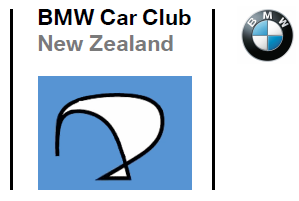 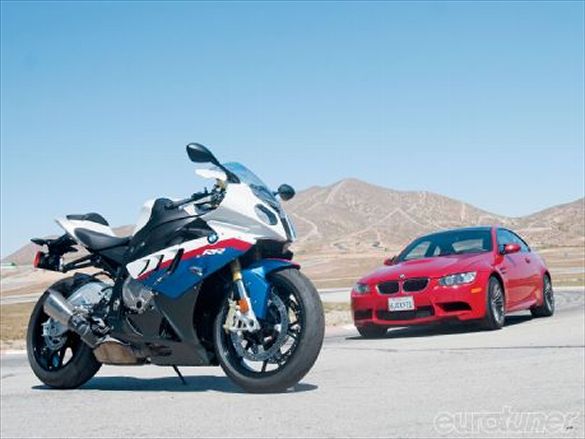 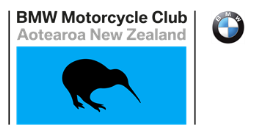 NATIONAL BMW FESTIVALSaturday 21st & Sunday 22nd March 2020Braxmere Lodge, 88 Waihi Rd, TokaanuRegistration Details(      )		Yes, I/we would love to join you at the 2020 National BMW FestivalPlease return to Gerry Hodges (BMW Car Club NZ) at president@bmwclub.co.nz by Saturday 29th February to reserve your place.Queries to:BMW Car Club NZ:		Gerry Hodges - 0274 925 040BMW Motorcycle Club:		Garry Williams - 027 242 7799    or    Steve Parkinson – 021 989 092Name (s)Car/Bike ModelCar/Bike YearCar Bike Registration numberNumber attending Saturday dinner ($65pp)Number for Saturday night shuttlePickup address for shuttleNumber attending Sunday brunch ($20pp)Contact phone number